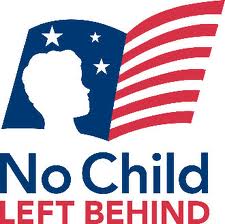 Gregory-Portland Independent School DistrictAssurance Relating to the No Child Left Behind ActIn compliance with the No Child Left Behind (NCLB) Act, Gregory-Portland Independent School District has created the following plan to meet the requirements of P.L. 107-110, Section 1119(a)(3) which states:The Local Education Agency (LES) will develop a plan to ensure that all teachers teaching in core academic subjects within the district are highly qualified not later than the end of the 2005-2006 school year.  For the purpose of this plan, highly qualified is defined by the NCLB Act as a teacher who has full State Certification (a license to teach in that state), and a Bachelor’s Degree (or higher), and has demonstrated competency on a state test.  Core academic subjects are defined by the NCLB Act as: English, Reading or Language Arts, Mathematics, Science, Foreign Languages, Civics and Government, Economics, Arts, History and Geography.Gregory-Portland ISD PlanTeacher NotificationAll teachers with the Gregory-Portland ISD will be made aware of the NCLB requirements.  This notification will be conducted through the personnel office.Needs Assessment The Assistant Superintendent will work with each campus principal to identify each teacher’s highly qualified status.  All teachers are currently highly qualified and only those teachers who are highly qualified for the position are considered when the hiring process or transfers take place.  Highly qualified status on each campus will continually be monitored to ensure the District maintains 100% highly qualified status.  The personnel office will work with campus principals to help teachers obtain additional certifications should the need arise.Individual Teacher NotificationAll teachers in Gregory-Portland ISD understand the NCLB highly qualified requirements.  Should a teacher request a change in grade levels or subject areas, the Assistant Superintendent and campus principal will ensure that the teacher is highly qualified in the new position before being considered.  No hiring or transfers will take place before the teacher is highly qualified for the position.Ongoing PlanGregory-Portland ISD will annually evaluate the highly qualified status of all required teachers and report those findings to the Texas Education Agency and the School Board.  The principal of each Title I, Part A campus will annually attest in writing whether the campus is in compliance with Section 1119 (Teacher and Paraprofessional Qualification).  The personnel office will also adhere to following the plan to ensure the district meets the NCLB requirements while recruiting teachers by advertising on the District web site for vacancies.  Each posting will include the highly qualified requirements and potential candidates will not be considered if they do not meet the highly qualified requirements.  These requirements will also be shared with potential candidates at job fairs and any advertisements.